Encerramento do exercício financeiro de 2014 e início das atividades em 2015       Prezado(a)  Sr(a), O Escritório da UNESCO no Brasil informa sobre o encerramento das operações financeiras de 2014 e sobre o início das atividades em 2015.O cronograma abaixo estabelece as datas limites para protocolarem documentos na UNESCO e processar Contratos e Solicitações de Pagamento em geral.  Adicionalmente, solicitamos a atenção  para a necessidade de se tomar as seguintes providências:Todas as SPDs tramitadas até o dia 30/11/2014, de missões realizadas/canceladas, devem ser confirmadas (Status: Confirmado Integralmente/Confirmado Parcialmente/Cancelada) até o dia 31/12/2014. Os beneficiários para as quais as missões não forem confirmadas terão seus CPFs bloqueados para futuras missões/pagamentos/contratos.Aproveitamos para informar que as atividades de 2015 se iniciam em 02/01/2015.  Para mais esclarecimentos, favor contatar o Oficial de Projeto da UNESCO ou a Unidade        correlata da Administração na UNESCO.      Agradecemos a sua usual colaboração.Emeline MbonyingingoOficial de Administração e Finanças – UNESCO BrasilData LimiteAções RequeridasComentáriosSP – Solicitação de Pagamento COM CONTRATOSP – Solicitação de Pagamento COM CONTRATOSP – Solicitação de Pagamento COM CONTRATO19/12/2014Protocolar SP na UNESCO.SPs protocoladas após essa data serão pagas em janeiro/2015.Recomenda-se que o pagamento de parcelas de Produto – Pessoa Física e Jurídica com vencimento entre 22 e 31.12.2014 sejam antecipadas para a semana anterior à do dia 22. ContratosContratosContratos17/12/2014Protocolar na UNESCO as três vias originais do Contrato assinado pelo contratado.Contratos protocolados após esta data serão retornados à fase “Cadastramento” para serem processados em 2015.SP – Solicitação de Pagamento SEM CONTRATOSP – Solicitação de Pagamento SEM CONTRATOSP – Solicitação de Pagamento SEM CONTRATO19/12/2014Protocolar SP na UNESCO.SPs protocoladas após essa data serão pagas em janeiro/2015.  ViagensViagensViagens19/12/2014Liberar SPD no FABS WebSPDs que tiverem essa fase cumprida após essa data serão pagas em janeiro/ 2015.  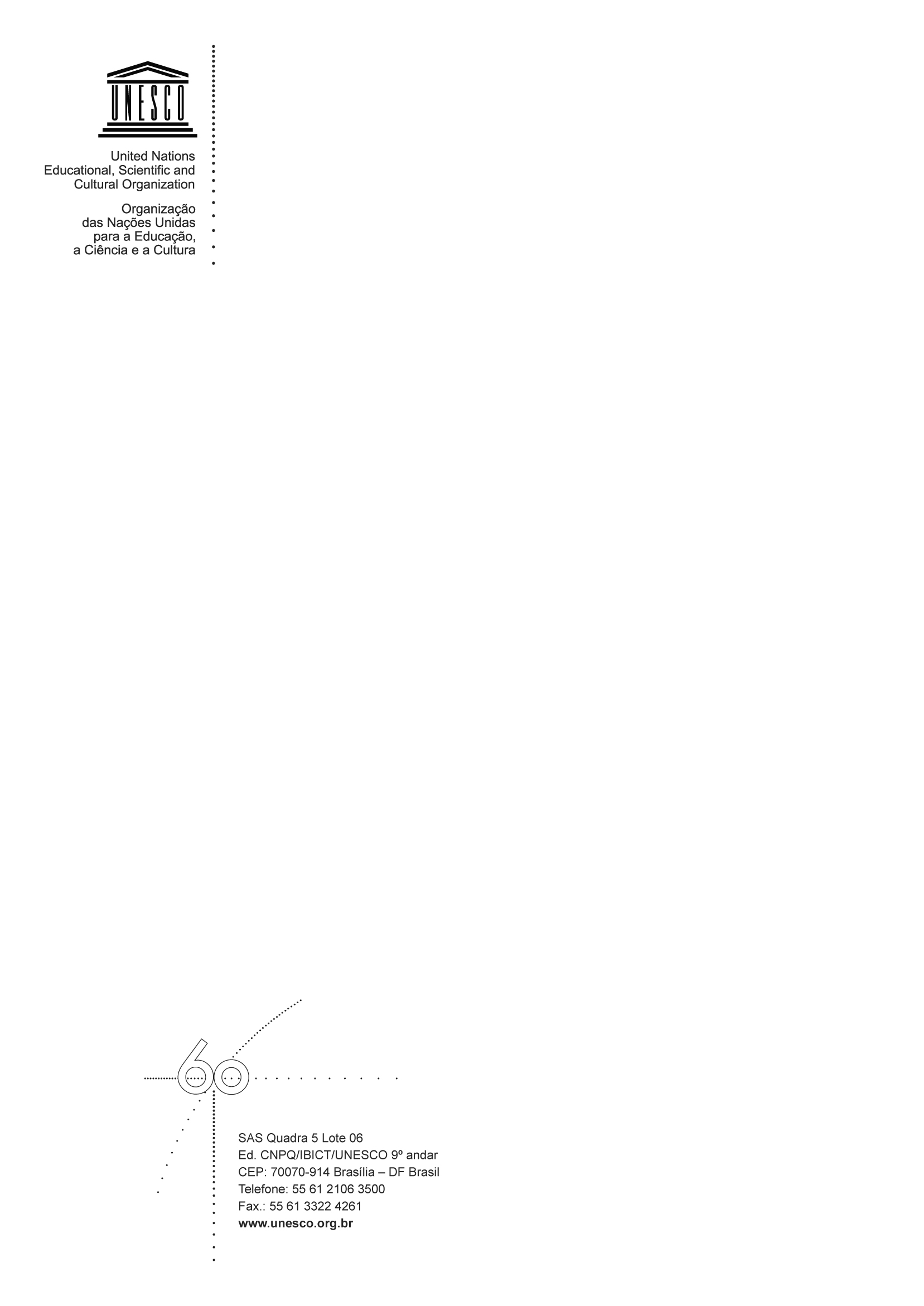 